STATEMENT OF COMPLIANCE WITH THE ETHICAL PRINCIPLES AND RULESI declare that the thesis work titled "THE THESIS TITLE WILL BE WRITTEN", which I have prepared in accordance with Sakarya University Graduate School of Natural and Applied Sciences regulations and Higher Education Institutions Scientific Research and Publication Ethics Directive, belongs to me, is an original work, I have acted in accordance with the regulations and directives mentioned above at all stages of my study, I did not get the innovations and results contained in the thesis from anywhere else, I duly cited the references for the works I used in my thesis, I did not submit this thesis to another scientific committee for academic purposes and to obtain a title, in accordance with the articles 9/2 and 22/2 of the  Sakarya University Graduate Education and Training Regulation published in the Official Gazette dated 20.04.2016, a report was received in accordance with the criteria determined by the graduate school using the plagiarism software program to which Sakarya University is a subscriber, I have received an ethics committee approval document (if ethics approval is not required, this sentence is removed from the text), I accept all kinds of legal responsibility that may arise in case of a situation contrary to this statement.(……/……/20…..) (signature)Student's Name and Surname  To my wife and children (For example, a different expression can be written)AcknowledgmentsThe texts in the acknowledgments section are written with 1-line spacing, before and after 6 pt spacing. Acknowledgments cannot exceed one page. In the acknowledgment, the thesis advisor, the co-advisor (if any), the people who helped and/or the institutions and organizations that supported the thesis are thanked.Name Surname TABLE OF CONTENTSSayfaACKNOWLEDGMENTS	vTABLE OF CONTENTS	viiABBREVIATIONS	ixSYMBOLS		xiLIST OF TABLES	xiiiLIST OF FIGURES 	xvSUMMARY	xviiÖZET		xxi1. INTRODUCTION (FIRST LEVEL TITLE)	11.1. Scope of the Thesis (How Second Degree Title: First Letters Capitalized)	11.2. Purpose of Thesis (Second Level Title: First Letters Capital)	11.2.1. Secondary purpose of the thesis (Third level title: Only first letter capital)	21.2.1.1. Fourth level title: only first letter capital	21.2.1.2. Fourth level title: only first letter capital	21.2.2. Third level title: only first letter capital	21.3. Literature Review	31.4. Hypothesis	42. FIGURES AND TABLES 	52.1. Figure Citations and Figure Example	52.2. Example of Figure on Horizontal Page	72.3. Table Citations and Table Example	102.4. Example of Table on Horizontal Page	133. CHAPTER TITLE	173.1. Second Level Title	173.2. Page Margins	173.3. Equations	183.3.1. Third level title	193.3.1.1. Fourth level title example, fourth level title example, fourth level title example, fourth level title example.	203.4. Advanced Treatment Methods	213.5. Experimental Studies	224. CITATIONS, QUOTATIONS AND FOOTNOTES	234.1. Citations (indication of references in the text)	234.1.1. Citation by author surname	234.1.2.1. Listing the references	244.2. Quotations	254.3. Footnotes	274.4. How Second Degree Title: First Letters Capitalized	284.4.1.1. How fourth-degree title: first letter capitalized, others lowercase, first letter capitalized, others lowercase	285. SECTION 5 (IF REQUIRED)	305.1. Experimental Results	305.2. Second Level Title	305.2.1. Third level title	305.2.1.1. Fourth level title	306. CONCLUSION AND RECOMMENDATIONS	326.1. Theoretical Models	326.2. Second Level Title	326.2.1. Third level title	326.2.1.1. Fourth level title	32REFERENCES	34APPENDICES	41CURRICULUM VITAE	44ABBREVIATIONSAIC	: Akaike Information CriteriaBHA 	: Butylated hydroxyanisoleBHT	: Butylated hydroxytolueneDPPH 	: 1,1-diphenyl-2-picrylhydrazylFRAP	: Ferric Reducing Antioxidant PowerLDL	: Low density lipoproteinROS	: Reactive oxygen speciesTPTZ	: 2, 4, 6-tripyridyl-s-triazineTSA	: Tyriptic Soy AgarTSB	: Tyriptic Soy BrothGSE	: Grape Seed ExtractSYMBOLSq	: Charge [Unit]t	: Time [Unit]u,v	: Displacement Vector Componentsw	: Angular Velocity [Unit]XC	: Capacitive ReactanceXL	: Inductive ReactanceD 	: Diameter [Unit]ρ 	: Density [Unit]m 	: Mass [Unit]μ 	: Dynamic ViscosityE 	: Modulus of Elasticityν 	: Poisson's Ratiob 	: Bulk Module𝛔 	: Cauchy Stress Tensorε 	: Strain Tensor 
LIST OF TABLESPageTable 2.1. Table with single row and columns centered.	12Table 2.2. The table title should end with a dot.	13Table 2.3. Example of a table that continues on a vertical page.	13Table 2.4. (Continued) Example of a table that continues on a vertical page.	14Table 2.5. Example table title going to line 2, Example table title going to line 2, Example table title going to line 2, Sample table title going to line 2, Example table title going to line 2.	15Table 4.1. Table example.	30Table 5.1. Example table in the fifth section.	32Table 6.1. Example table in the sixth section.	34LIST OF FIGURES PageFigure 2.1. All figures and tables and their titles should be placed centered with respect to the writing block.	6Figure 2.2. Figure captions that fit on a line should be placed centered.	7Figure 2.3. Horizontal full page illustration.	9Figure 3.1. Nerve cell adapted from Çetin (2003).	17Figure 3.2. Example of a figure caption with multiple lines, Example of a figure caption with multiple lines, Example of a figure caption with multiple lines.	20Figure 3.3. An example, the figure caption must end with a dot.	21Figure 4.1. Example figure.	29Figure 5.1. Example figure in the fifth section.	32Figure 6.1. Example figure in the sixth section.	34THESIS TITLE IN ENGLISH IS WRITTEN HERE SUMMARYSummary is written with 1-line spacing.  In Turkish theses, the Turkish abstract should not be less than 300 words, 1-3 pages, and the English extended summary should be 3-5 pages. In English theses, the English abstract should not be less than 300 words, 1-3 pages, and the Turkish extended abstract should be 3-5 pages. In the abstracts, the subject covered in the thesis is briefly introduced, the methods used and the results obtained are stated. References, figures and tables are not given in the abstracts. At the beginning of the abstracts, the title of the thesis will be written in first-order title format (1 line spacing with before 72 points, after 18 points). Under the title, ÖZET (for Turkish summary) and SUMMARY (for English summary) should be written in capital letters, centered on the page. In Turkish theses, it is recommended that the Turkish abstract be before the English abstract.Lorem ipsum dolor sit amet, consetetur sadipscing elitr, sed diam nonumy eirmod tempor invidunt ut labore et dolore magna aliquyam erat, sed diam voluptua. At vero eos et accusam et justo duo dolores et ea rebum. Stet clita kasd gub rgren, no sea takimata sanctus est Lorem ipsum dolor sit amet, consetetur sadipscing elitr, sed diam nonumy eirmod tempor invidunt ut lab ore sit et dolore magna.Lorem ipsum dolor sit amet, consetetur sadipscing elitr, sed diam nonumy eirmod tempor invidunt ut labore et dolore magna aliquyam erat, sed diam voluptua. At vero eos et accusam et justo duo dolores et ea rebum. Stet clita kasd gub rgren, no sea takimata sanctus est Lorem ipsum dolor sit amet, consetetur sadipscing elitr, sed diam nonumy eirmod tempor invidunt ut lab ore sit et dolore magna.Lorem ipsum dolor sit amet, consetetur sadipscing elitr, sed diam nonumy eirmod tempor invidunt ut labore et dolore magna aliquyam erat, sed diam voluptua. At vero eos et accusam et justo duo dolores et ea rebum. Stet clita kasd gub rgren, no sea takimata sanctus est Lorem ipsum dolor sit amet, consetetur sadipscing elitr, sed diam nonumy eirmod tempor invidunt ut lab ore sit et dolore magna.Lorem ipsum dolor sit amet, consetetur sadipscing elitr, sed diam nonumy eirmod tempor invidunt ut labore et dolore magna aliquyam erat, sed diam voluptua. At vero eos et accusam et justo duo dolores et ea rebum. Stet clita kasd gub rgren, no sea takimata sanctus est Lorem ipsum dolor sit amet, consetetur sadipscing elitr, sed diam nonumy eirmod tempor invidunt ut lab ore sit et dolore magna.Lorem ipsum dolor sit amet, consetetur sadipscing elitr, sed diam nonumy eirmod tempor invidunt ut labore et dolore magna aliquyam erat, sed diam voluptua. At vero eos et accusam et justo duo dolores et ea rebum. Stet clita kasd gub rgren, no sea takimata sanctus est Lorem ipsum dolor sit amet, consetetur sadipscing elitr, sed diam nonumy eirmod tempor invidunt ut lab ore sit et dolore magna.Lorem ipsum dolor sit amet, consetetur sadipscing elitr, sed diam nonumy eirmod tempor invidunt ut labore et dolore magna aliquyam erat, sed diam voluptua. At vero eos et accusam et justo duo dolores et ea rebum. Stet clita kasd gub rgren, no sea takimata sanctus est Lorem ipsum dolor sit amet, consetetur sadipscing elitr, sed diam nonumy eirmod tempor invidunt ut lab ore sit et dolore magna.Lorem ipsum dolor sit amet, consetetur sadipscing elitr, sed diam nonumy eirmod tempor invidunt ut labore et dolore magna aliquyam erat, sed diam voluptua. At vero eos et accusam et justo duo dolores et ea rebum. Stet clita kasd gub rgren, no sea takimata sanctus est Lorem ipsum dolor sit amet, consetetur sadipscing elitr, sed diam nonumy eirmod tempor invidunt ut lab ore sit et dolore magna.Lorem ipsum dolor sit amet, consetetur sadipscing elitr, sed diam nonumy eirmod tempor invidunt ut labore et dolore magna aliquyam erat, sed diam voluptua. At vero eos et accusam et justo duo dolores et ea rebum. Stet clita kasd gub rgren, no sea takimata sanctus est Lorem ipsum dolor sit amet, consetetur sadipscing elitr, sed diam nonumy eirmod tempor invidunt ut lab ore sit et dolore magna.Lorem ipsum dolor sit amet, consetetur sadipscing elitr, sed diam nonumy eirmod tempor invidunt ut labore et dolore magna aliquyam erat, sed diam voluptua. At vero eos et accusam et justo duo dolores et ea rebum. Stet clita kasd gub rgren, no sea takimata sanctus est Lorem ipsum dolor sit amet, consetetur sadipscing elitr, sed diam nonumy eirmod tempor invidunt ut lab ore sit et dolore magna.Lorem ipsum dolor sit amet, consetetur sadipscing elitr, sed diam nonumy eirmod tempor invidunt ut labore et dolore magna aliquyam erat, sed diam voluptua. At vero eos et accusam et justo duo dolores et ea rebum. Stet clita kasd gub rgren, no sea takimata sanctus est Lorem ipsum dolor sit amet, consetetur sadipscing elitr, sed diam nonumy eirmod tempor invidunt ut lab ore sit et dolore magna.Lorem ipsum dolor sit amet, consetetur sadipscing elitr, sed diam nonumy eirmod tempor invidunt ut labore et dolore magna aliquyam erat, sed diam voluptua. At vero eos et accusam et justo duo dolores et ea rebum. Stet clita kasd gub rgren, no sea takimata sanctus est Lorem ipsum dolor sit amet, consetetur sadipscing elitr, sed diam nonumy eirmod tempor invidunt ut lab ore sit et dolore magna.Lorem ipsum dolor sit amet, consetetur sadipscing elitr, sed diam nonumy eirmod tempor invidunt ut labore et dolore magna aliquyam erat, sed diam voluptua. At vero eos et accusam et justo duo dolores et ea rebum. Stet clita kasd gub rgren, no sea takimata sanctus est Lorem ipsum dolor sit amet, consetetur sadipscing elitr, sed diam nonumy eirmod tempor invidunt ut lab ore sit et dolore magna.Lorem ipsum dolor sit amet, consetetur sadipscing elitr, sed diam nonumy eirmod tempor invidunt ut labore et dolore magna aliquyam erat, sed diam voluptua. At vero eos et accusam et justo duo dolores et ea rebum. Stet clita kasd gub rgren, no sea takimata sanctus est Lorem ipsum dolor sit amet, consetetur sadipscing elitr, sed diam nonumy eirmod tempor invidunt ut lab ore sit et dolore magna.Lorem ipsum dolor sit amet, consetetur sadipscing elitr, sed diam nonumy eirmod tempor invidunt ut labore et dolore magna aliquyam erat, sed diam voluptua. At vero eos et accusam et justo duo dolores et ea rebum. Stet clita kasd gub rgren, no sea takimata sanctus est Lorem ipsum dolor sit amet, consetetur sadipscing elitr, sed diam nonumy eirmod tempor invidunt ut lab ore sit et dolore magna.Lorem ipsum dolor sit amet, consetetur sadipscing elitr, sed diam nonumy eirmod tempor invidunt ut labore et dolore magna aliquyam erat, sed diam voluptua. At vero eos et accusam et justo duo dolores et ea rebum. Stet clita kasd gub rgren, no sea takimata sanctus est Lorem ipsum dolor sit amet, consetetur sadipscing elitr, sed diam nonumy eirmod tempor invidunt ut lab ore sit et dolore magna.Lorem ipsum dolor sit amet, consetetur sadipscing elitr, sed diam nonumy eirmod tempor invidunt ut labore et dolore magna aliquyam erat, sed diam voluptua. At vero eos et accusam et justo duo dolores et ea rebum. Stet clita kasd gub rgren, no sea takimata sanctus est Lorem ipsum dolor sit amet, consetetur sadipscing elitr, sed diam nonumy eirmod tempor invidunt ut lab ore sit et dolore magna.Lorem ipsum dolor sit amet, consetetur sadipscing elitr, sed diam nonumy eirmod tempor invidunt ut labore et dolore magna aliquyam erat, sed diam voluptua. At vero eos et accusam et justo duo dolores et ea rebum. Stet clita kasd gub rgren, no sea takimata sanctus est Lorem ipsum dolor sit amet, consetetur sadipscing elitr, sed diam nonumy eirmod tempor invidunt ut lab ore sit et dolore magna.Lorem ipsum dolor sit amet, consetetur sadipscing elitr, sed diam nonumy eirmod tempor invidunt ut labore et dolore magna aliquyam erat, sed diam voluptua. At vero eos et accusam et justo duo dolores et ea rebum. Stet clita kasd gub rgren, no sea takimata sanctus est Lorem ipsum dolor sit amet, consetetur sadipscing elitr, sed diam nonumy eirmod tempor invidunt ut lab ore sit et dolore magna.Lorem ipsum dolor sit amet, consetetur sadipscing elitr, sed diam nonumy eirmod tempor invidunt ut labore et dolore magna aliquyam erat, sed diam voluptua. At vero eos et accusam et justo duo dolores et ea rebum. Stet clita kasd gub rgren, no sea takimata sanctus est Lorem ipsum dolor sit amet, consetetur sadipscing elitr, sed diam nonumy eirmod tempor invidunt ut lab ore sit et dolore magna.Lorem ipsum dolor sit amet, consetetur sadipscing elitr, sed diam nonumy eirmod tempor invidunt ut labore et dolore magna aliquyam erat, sed diam voluptua. At vero eos et accusam et justo duo dolores et ea rebum. Stet clita kasd gub rgren, no sea takimata sanctus est Lorem ipsum dolor sit amet, consetetur sadipscing elitr, sed diam nonumy eirmod tempor invidunt ut lab ore sit et dolore magna.TÜRKÇE TEZ BAŞLIĞI BURAYA YAZILACAKÖZETSummary is written with 1 line spacing .  In Turkish theses, the Turkish abstract should not be less than 300 words, 1-3 pages, and the English extended summary should be 3-5 pages. In English theses, the English abstract should not be less than 300 words, 1-3 pages, and the Turkish extended abstract should be 3-5 pages. In the abstracts, the subject covered in the thesis is briefly introduced, the methods used and the results obtained are stated. References, figures and tables are not given in the abstracts. At the beginning of the abstracts, the title of the thesis will be written in first-order title format (1 line spacing with before 72 points, after 18 points). Under the title, ÖZET (for Turkish summary) and SUMMARY (for English summary) should be written in capital letters, centered on the page. In Turkish theses, it is recommended that the Turkish abstract be before the English abstract.Lorem ipsum dolor sit amet, consetetur sadipscing elitr, sed diam nonumy eirmod tempor invidunt ut labore et dolore magna aliquyam erat, sed diam voluptua. At vero eos et accusam et justo duo dolores et ea rebum. Stet clita kasd gub rgren, no sea takimata sanctus est Lorem ipsum dolor sit amet, consetetur sadipscing elitr, sed diam nonumy eirmod tempor invidunt ut lab ore sit et dolore magna.Lorem ipsum dolor sit amet, consetetur sadipscing elitr, sed diam nonumy eirmod tempor invidunt ut labore et dolore magna aliquyam erat, sed diam voluptua. At vero eos et accusam et justo duo dolores et ea rebum. Stet clita kasd gub rgren, no sea takimata sanctus est Lorem ipsum dolor sit amet, consetetur sadipscing elitr, sed diam nonumy eirmod tempor invidunt ut lab ore sit et dolore magna.Lorem ipsum dolor sit amet, consetetur sadipscing elitr, sed diam nonumy eirmod tempor invidunt ut labore et dolore magna aliquyam erat, sed diam voluptua. At vero eos et accusam et justo duo dolores et ea rebum. Stet clita kasd gub rgren, no sea takimata sanctus est Lorem ipsum dolor sit amet, consetetur sadipscing elitr, sed diam nonumy eirmod tempor invidunt ut lab ore sit et dolore magna.Lorem ipsum dolor sit amet, consetetur sadipscing elitr, sed diam nonumy eirmod tempor invidunt ut labore et dolore magna aliquyam erat, sed diam voluptua. At vero eos et accusam et justo duo dolores et ea rebum. Stet clita kasd gub rgren, no sea takimata sanctus est Lorem ipsum dolor sit amet, consetetur sadipscing elitr, sed diam nonumy eirmod tempor invidunt ut lab ore sit et dolore magna.Lorem ipsum dolor sit amet, consetetur sadipscing elitr, sed diam nonumy eirmod tempor invidunt ut labore et dolore magna aliquyam erat, sed diam voluptua. At vero eos et accusam et justo duo dolores et ea rebum. Stet clita kasd gub rgren, no sea takimata sanctus est Lorem ipsum dolor sit amet, consetetur sadipscing elitr, sed diam nonumy eirmod tempor invidunt ut lab ore sit et dolore magna.Lorem ipsum dolor sit amet, consetetur sadipscing elitr, sed diam nonumy eirmod tempor invidunt ut labore et dolore magna aliquyam erat, sed diam voluptua. At vero eos et accusam et justo duo dolores et ea rebum. Stet clita kasd gub rgren, no sea takimata sanctus est Lorem ipsum dolor sit amet, consetetur sadipscing elitr, sed diam nonumy eirmod tempor invidunt ut lab ore sit et dolore magna.Lorem ipsum dolor sit amet, consetetur sadipscing elitr, sed diam nonumy eirmod tempor invidunt ut labore et dolore magna aliquyam erat, sed diam voluptua. At vero eos et accusam et justo duo dolores et ea rebum. Stet clita kasd gub rgren, no sea takimata sanctus est Lorem ipsum dolor sit amet, consetetur sadipscing elitr, sed diam nonumy eirmod tempor invidunt ut lab ore sit et dolore magna.Lorem ipsum dolor sit amet, consetetur sadipscing elitr, sed diam nonumy eirmod tempor invidunt ut labore et dolore magna aliquyam erat, sed diam voluptua. At vero eos et accusam et justo duo dolores et ea rebum. Stet clita kasd gub rgren, no sea takimata sanctus est Lorem ipsum dolor sit amet, consetetur sadipscing elitr, sed diam nonumy eirmod tempor invidunt ut lab ore sit et dolore magna.Lorem ipsum dolor sit amet, consetetur sadipscing elitr, sed diam nonumy eirmod tempor invidunt ut labore et dolore magna aliquyam erat, sed diam voluptua. At vero eos et accusam et justo duo dolores et ea rebum. Stet clita kasd gub rgren, no sea takimata sanctus est Lorem ipsum dolor sit amet, consetetur sadipscing elitr, sed diam nonumy eirmod tempor invidunt ut lab ore sit et dolore magna.Lorem ipsum dolor sit amet, consetetur sadipscing elitr, sed diam nonumy eirmod tempor invidunt ut labore et dolore magna aliquyam erat, sed diam voluptua. At vero eos et accusam et justo duo dolores et ea rebum. Stet clita kasd gub rgren, no sea takimata sanctus est Lorem ipsum dolor sit amet, consetetur sadipscing elitr, sed diam nonumy eirmod tempor invidunt ut lab ore sit et dolore magna.Lorem ipsum dolor sit amet, consetetur sadipscing elitr, sed diam nonumy eirmod tempor invidunt ut labore et dolore magna aliquyam erat, sed diam voluptua. At vero eos et accusam et justo duo dolores et ea rebum. Stet clita kasd gub rgren, no sea takimata sanctus est Lorem ipsum dolor sit amet, consetetur sadipscing elitr, sed diam nonumy eirmod tempor invidunt ut lab ore sit et dolore magna.Lorem ipsum dolor sit amet, consetetur sadipscing elitr, sed diam nonumy eirmod tempor invidunt ut labore et dolore magna aliquyam erat, sed diam voluptua. At vero eos et accusam et justo duo dolores et ea rebum. Stet clita kasd gub rgren, no sea takimata sanctus est Lorem ipsum dolor sit amet, consetetur sadipscing elitr, sed diam nonumy eirmod tempor invidunt ut lab ore sit et dolore magna.Lorem ipsum dolor sit amet, consetetur sadipscing elitr, sed diam nonumy eirmod tempor invidunt ut labore et dolore magna aliquyam erat, sed diam voluptua. At vero eos et accusam et justo duo dolores et ea rebum. Stet clita kasd gub rgren, no sea takimata sanctus est Lorem ipsum dolor sit amet, consetetur sadipscing elitr, sed diam nonumy eirmod tempor invidunt ut lab ore sit et dolore magna.Lorem ipsum dolor sit amet, consetetur sadipscing elitr, sed diam nonumy eirmod tempor invidunt ut labore et dolore magna aliquyam erat, sed diam voluptua. At vero eos et accusam et justo duo dolores et ea rebum. Stet clita kasd gub rgren, no sea takimata sanctus est Lorem ipsum dolor sit amet, consetetur sadipscing elitr, sed diam nonumy eirmod tempor invidunt ut lab ore sit et dolore magna.Lorem ipsum dolor sit amet, consetetur sadipscing elitr, sed diam nonumy eirmod tempor invidunt ut labore et dolore magna aliquyam erat, sed diam voluptua. At vero eos et accusam et justo duo dolores et ea rebum. Stet clita kasd gub rgren, no sea takimata sanctus est Lorem ipsum dolor sit amet, consetetur sadipscing elitr, sed diam nonumy eirmod tempor invidunt ut lab ore sit et dolore magna.Lorem ipsum dolor sit amet, consetetur sadipscing elitr, sed diam nonumy eirmod tempor invidunt ut labore et dolore magna aliquyam erat, sed diam voluptua. At vero eos et accusam et justo duo dolores et ea rebum. Stet clita kasd gub rgren, no sea takimata sanctus est Lorem ipsum dolor sit amet, consetetur sadipscing elitr, sed diam nonumy eirmod tempor invidunt ut lab ore sit et dolore magna.Lorem ipsum dolor sit amet, consetetur sadipscing elitr, sed diam nonumy eirmod tempor invidunt ut labore et dolore magna aliquyam erat, sed diam voluptua. At vero eos et accusam et justo duo dolores et ea rebum. Stet clita kasd gub rgren, no sea takimata sanctus est Lorem ipsum dolor sit amet, consetetur sadipscing elitr, sed diam nonumy eirmod tempor invidunt ut lab ore sit et dolore magna.Lorem ipsum dolor sit amet, consetetur sadipscing elitr, sed diam nonumy eirmod tempor invidunt ut labore et dolore magna aliquyam erat, sed diam voluptua. At vero eos et accusam et justo duo dolores et ea rebum. Stet clita kasd gub rgren, no sea takimata sanctus est Lorem ipsum dolor sit amet, consetetur sadipscing elitr, sed diam nonumy eirmod tempor invidunt ut lab ore sit et dolore magna.Lorem ipsum dolor sit amet, consetetur sadipscing elitr, sed diam nonumy eirmod tempor invidunt ut labore et dolore magna aliquyam erat, sed diam voluptua. At vero eos et accusam et justo duo dolores et ea rebum. Stet clita kasd gub rgren, no sea takimata sanctus est Lorem ipsum dolor sit amet, consetetur sadipscing elitr, sed diam nonumy eirmod tempor invidunt ut lab ore sit et dolore magna.Lorem ipsum dolor sit amet, consetetur sadipscing elitr, sed diam nonumy eirmod tempor invidunt ut labore et dolore magna aliquyam erat, sed diam voluptua. At vero eos et accusam et justo duo dolores et ea rebum. Stet clita kasd gub rgren, no sea takimata sanctus est Lorem ipsum dolor sit amet, consetetur sadipscing elitr, sed diam nonumy eirmod tempor invidunt ut lab ore sit et dolore magna.Lorem ipsum dolor sit amet, consetetur sadipscing elitr, sed diam nonumy eirmod tempor invidunt ut labore et dolore magna aliquyam erat, sed diam voluptua. At vero eos et accusam et justo duo dolores et ea rebum. Stet clita kasd gub rgren, no sea takimata sanctus est Lorem ipsum dolor sit amet, consetetur sadipscing elitr, sed diam nonumy eirmod tempor invidunt ut lab ore sit et dolore magna.Lorem ipsum dolor sit amet, consetetur sadipscing elitr, sed diam nonumy eirmod tempor invidunt ut labore et dolore magna aliquyam erat, sed diam voluptua. At vero eos et accusam et justo duo dolores et ea rebum. Stet clita kasd gub rgren, no sea takimata sanctus est Lorem ipsum dolor sit amet, consetetur sadipscing elitr, sed diam nonumy eirmod tempor invidunt ut lab ore sit et dolore magna.INTRODUCTION (FIRST LEVEL TITLE)First-level titles should start on the right page, in the direction of reading, and should be written in capital letters. (Example: 1. INTRODUCTION)Lorem ipsum dolor sit amet, consetetur sadipscing elitr, sed diam nonumy eirmod tempor invidunt ut labore et dolore magna aliquyam erat, sed diam voluptua. At vero eos et accusam et justo duo dolores et ea rebum. Stet clita kasd gub rgren, no sea takimata sanctus est Lorem ipsum dolor sit amet, consetetur sadipscing elitr, sed diam nonumy eirmod tempor invidunt ut lab ore sit et dolore magna.Scope of the Thesis (How Second Degree Title: First Letters Capitalized)Lorem ipsum dolor sit amet, consetetur sadipscing elitr, sed diam nonumy eirmod tempor invidunt ut labore et dolore magna aliquyam erat, sed diam voluptua. At vero eos et accusam et justo duo dolores et ea rebum. Stet clita kasd gub rgren, no sea takimata sanctus est Lorem ipsum dolor sit amet, consetetur sadipscing elitr, sed diam nonumy eirmod tempor invidunt ut lab ore sit et dolore magna.Purpose of Thesis (Second Level Title: First Letters Capital) Lorem ipsum dolor sit amet, consetetur sadipscing elitr, sed diam nonumy eirmod tempor invidunt ut labore et dolore magna aliquyam erat, sed diam voluptua. At vero eos et accusam et justo duo dolores et ea rebum. Stet clita kasd gub rgren, no sea takimata sanctus est.Lorem ipsum dolor sit amet, consetetur sadipscing elitr, sed diam nonumy eirmod tempor invidunt ut labore et dolore magna aliquyam erat, sed diam voluptua. At vero eos et accusam et justo duo dolores et ea rebum. Stet clita kasd gub rgren, no sea takimata sanctus est Lorem ipsum dolor sit amet, consetetur sadipscing elitr, sed diam nonumy eirmod tempor invidunt ut lab ore sit et dolore magna. Lorem ipsum dolor sit amet, consetetur sadipscing elitr, sed diam nonumy eirmod tempor invidunt.Secondary purpose of the thesis (Third level title: Only first letter capital) Lorem ipsum dolor sit amet, consetetur sadipscing elitr, sed diam nonumy eirmod tempor invidunt ut labore et dolore magna aliquyam erat, sed diam voluptua. At vero eos et accusam et justo duo dolores et ea rebum. Stet clita kasd gub rgren, no sea takimata sanctus est.Fourth level title: only first letter capitalLorem ipsum dolor sit amet, consetetur sadipscing elitr, sed diam nonumy eirmod tempor invidunt ut lab ore sit et dolore magna. Stet clita kasd gub rgren, no sea takimata sanctus est Lorem ipsum dolor sit amet, consetetur sadipscing elitr, sed diam nonumy eirmod tempor invidunt ut lab ore sit et dolore magna. Stet clita kasd gub rgren, no sea takimata sanctus est.Fourth level title: only first letter capitalLorem ipsum dolor sit amet, consetetur sadipscing elitr, sed diam nonumy eirmod tempor invidunt ut lab ore sit et dolore magna. Stet clita kasd gub rgren, no sea takimata sanctus est Lorem ipsum dolor sit amet, consetetur sadipscing elitr, sed diam nonumy eirmod tempor invidunt ut lab ore sit et dolore magna. Stet clita kasd gub rgren, no sea takimata sanctus est. Lorem ipsum dolor sit amet, consetetur sadipscing elitr, sed diam nonumy eirmod tempor invidunt ut lab ore sit et dolore magna. Stet clita kasd gub rgren, no sea takimata sanctus est. Lorem ipsum dolor sit amet, consetetur sadipscing elitr, sed diam nonumy eirmod tempor invidunt ut lab ore sit et dolore magna. Stet clita kasd gub rgren, no sea takimata sanctus est. Lorem ipsum dolor sit amet, consetetur sadipscing elitr, sed diam nonumy.Third level title: only first letter capitalLorem ipsum dolor sit amet, consetetur sadipscing elitr, sed diam nonumy eirmod tempor invidunt ut lab ore sit et dolore magna. Stet clita kasd gub rgren, no sea takimata sanctus est Lorem ipsum dolor sit amet, consetetur sadipscing elitr, sed diam nonumy eirmod tempor invidunt ut lab ore sit et dolore magna. Stet clita kasd gub rgren, no sea takimata sanctus est. Lorem ipsum dolor sit amet, consetetur sadipscing elitr, sed diam nonumy eirmod tempor invidunt ut lab ore sit et dolore magna. Stet clita kasd gub rgren, no sea takimata sanctus est.Fifth level title: No numbering after fourth level titlesLorem ipsum dolor sit amet, consetetur sadipscing elitr, sed diam nonumy eirmod tempor invidunt ut lab ore sit et dolore magna. Stet clita kasd gub rgren, no sea takimata sanctus est Lorem ipsum dolor sit amet, consetetur sadipscing elitr, sed diam nonumy eirmod tempor invidunt ut lab ore sit et dolore magna. Stet clita kasd gub rgren, no sea takimata sanctus est. Lorem ipsum dolor sit amet, consetetur sadipscing elitr, sed diam nonumy eirmod tempor invidunt ut lab ore sit et dolore magna. Stet clita kasd gub rgren, no sea takimata sanctus est. Lorem ipsum dolor sit amet, consetetur sadipscing elitr, sed diam nonumy eirmod tempor invidunt ut lab ore sit et dolore magna. Stet clita kasd gub rgren, no sea takimata sanctus est. Lorem ipsum dolor sit amet, consetetur sadipscing elitr, sed diam nonumy.Lorem ipsum dolor sit amet, consetetur sadipscing elitr, sed diam nonumy eirmod tempor invidunt ut lab ore sit et dolore magna. Stet clita kasd gub rgren, no sea takimata sanctus est Lorem ipsum dolor sit amet, consetetur sadipscing elitr, sed diam nonumy eirmod tempor invidunt ut lab ore sit et dolore magna. Stet clita kasd gub rgren, no sea takimata sanctus est. Literature ReviewLorem ipsum dolor sit amet, consetetur sadipscing elitr, sed diam nonumy eirmod tempor invidunt ut labore et dolore magna aliquyam erat, sed diam voluptua. At vero eos et accusam et justo duo dolores et ea rebum. Stet clita kasd gub rgren, no sea takimata sanctus est Lorem ipsum dolor sit amet, consetetur sadipscing elitr, sed diam nonumy eirmod tempor invidunt ut labore et dolore magna aliquyam erat, sed diam voluptua. At vero eos et accusam et justo duo dolores et ea rebum. Stet clita kasd gub rgren, no sea takimata sanctus est Lorem ipsum dolor sit amet, consetetur sadipscing elitr, sed diam nonumy eirmod tempor invidunt ut labore et dolore magna aliquyam erat, sed diam voluptua. At vero eos et accusam et justo duo dolores et ea rebum. Stet clita kasd gub rgren, no sea takimata sanctus est Lorem ipsum dolor sit amet, consetetur sadipscing elitr, sed diam nonumy eirmod tempor invidunt ut labore et dolore magna aliquyam erat, sed diam voluptua. At vero eos et accusam et justo duo dolores et ea rebum. Stet clita kasd gub rgren, no sea takimata sanctus est. HypothesisLorem ipsum dolor sit amet, consetetur sadipscing elitr, sed diam nonumy eirmod tempor invidunt ut labore et dolore magna aliquyam erat, sed diam voluptua. At vero eos et accusam et justo duo dolores et ea rebum. Stet clita kasd gub rgren, no sea takimata sanctus est Lorem ipsum dolor sit amet, consetetur sadipscing elitr, sed diam nonumy eirmod tempor invidunt ut labore et dolore magna aliquyam erat, sed diam voluptua. At vero eos et accusam et justo duo dolores et ea rebum. Stet clita kasd gub rgren, no sea takimata sanctus est.FIGURES and tables Figure Citations and Figure ExampleTables and Figures should be placed immediately after the first mention in the text or as close as possible, provided that they comply with the principles of page layout. Before tables and figures, reference should be made to the relevant table or figure.The title of the figure is written below the figure, and the title of the table is written above the table. If the table and figure captions fit on one line, they are centered according to the text block. Captions longer than one line should be written justified. In this case, the second line must be indented, starting with the first line text after the table and figure number.Tables and figures are numbered, with the first digit being the chapter number (letters in the Appendix section), the second digit being the sequence number of the table or figure within the chapter. Only table and figure words and numbers are written in bold letters and should be followed by a period. (Example: Table 1.2., Figure 3.5., Table A.1., Figure B.5.).Table captions should be written with one line spacing. Table titles should be ended with a dot, leaving a 12 pt spacing before the title and a 6 pt spacing afterwards. Table title and table cannot be on different pages.The first paragraph in the text section after the table should be written with before 12 pt and after 6 pt spacing. The titles that will follow immediately after the tables should be used as they are, without making any changes in the title style. The explanations to be used in the tables (if necessary) should be written just below the table with 1 line spacing and 2 font sizes smaller than the text.Figure captions should be written with one line spacing, 6 pt before the title, and 12 pt after the title, and the figure titles should be finished with a dot. Figure title and figure cannot be on different pages. The last paragraph in the text section before the figure should be written with 6 pt and then 12 pt spacing.In tables and figures larger than one page, the same table/figure number and explanation should be written on the second page, and (Continued) should be written between the table/figure number and its explanation, in parentheses. (For example; Table 1.1. (Continued): Geometrical structure parameters, Figure 1.1. (Continued): Electronic absorption spectrum).Graphics and pictures to be used in theses should be considered as figures and should be arranged accordingly.More than one Table or Figure can be on the same page. However, tables or figures longer than 4 pages can be given as an APPENDIX. Pages that disrupt the opening order of the thesis by increasing the page thickness, such as the folded page (larger than A4 size) and the visual material attached to the page, should also be given as an APPENDIX.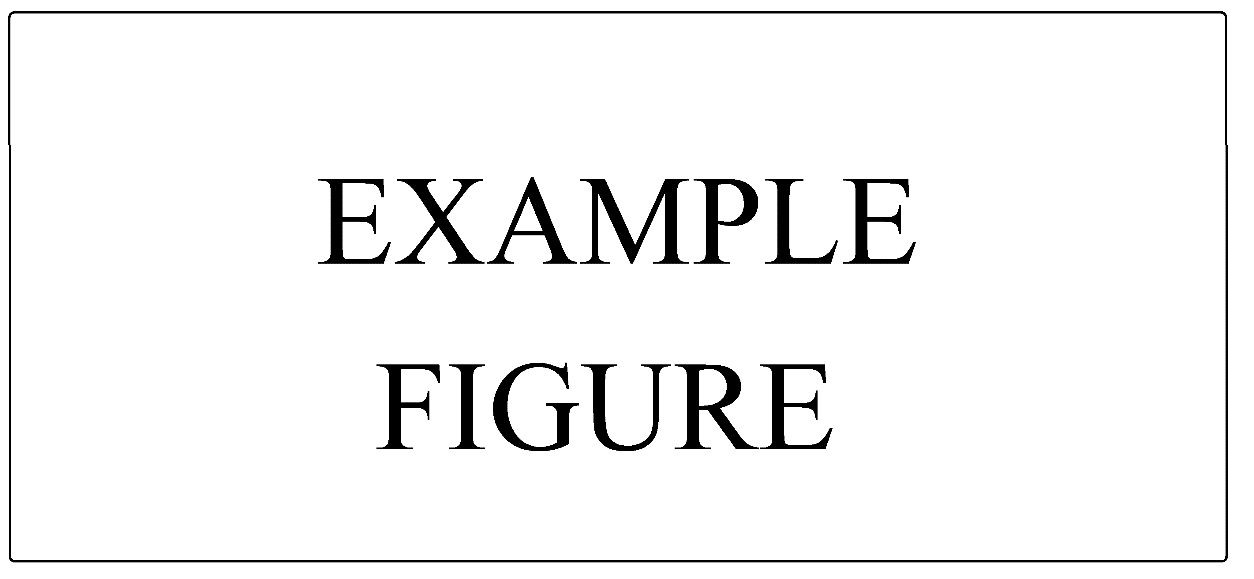 Figure 2.1. All figures and tables and their titles should be placed centered with respect to the writing block.If necessary in tables and figures, the font size can be reduced to 8 point font size.Tables are prepared with the font used in the thesis, the font used in the figures should be consistent throughout the thesis.Tables and figures should be placed as close as possible to the place where they are first mentioned in the text, provided that they comply with the principles of page layout (Figure 2.1.). Before tables and figures, reference should be made to the relevant table or figure (Table 1.1).Figure 2.2. Figure captions that fit on a line should be placed centered.Figure 2.2 demonstartes that lorem ipsum dolor sit amet, consetetur sadipscing elitr, sed diam nonumy eirmod tempor invidunt ut labore et dolore magna aliquyam erat, sed diam voluptua.. At vero eos et accusam et justo duo dolores et ea rebum. Lorem ipsum dolor sit amet, consetetur sadipscing elitr, sed diam nonumy eirmod tempor invidunt ut labore et dolore magna aliquyam erat, sed diam voluptua. At vero eos et accusam et justo duo dolores et ea rebum. At vero eos et accusam et justo duo dolores et ea rebum. At vero eos et accusam et justo duo dolores et ea rebum.Lorem ipsum dolor sit amet, consetetur sadipscing elitr, sed diam nonumy eirmod tempor invidunt ut labore et dolore magna aliquyam erat, sed diam voluptua. At vero eos et accusam et justo duo dolores et ea rebum. At vero eos et accusam et justo duo dolores et ea rebum. At vero eos et accusam et justo duo dolores et ea rebum.Example of Figure on Horizontal PageLorem ipsum dolor sit amet, consetetur sadipscing elitr, sed diam nonumy eirmod tempor invidunt ut labore et dolore magna aliquyam erat, sed diam voluptua. At vero eos et accusam et justo duo dolores et ea rebum (Figure 2.3). Lorem ipsum dolor sit amet, consetetur sadipscing elitr, sed diam nonumy eirmod tempor invidunt ut labore et dolore magna aliquyam erat, sed diam voluptua. At vero eos et accusam et justo duo dolores et ea rebum. Lorem ipsum dolor sit amet, consetetur sadipscing elitr, sed diam nonumy eirmod tempor invidunt ut labore et dolore magna aliquyam erat, sed diam voluptua. At vero eos et accusam et justo duo dolores et ea rebum. Lorem ipsum dolor sit amet, consetetur sadipscing elitr, sed diam nonumy eirmod tempor invidunt ut labore et dolore magna aliquyam erat, sed diam voluptua. At vero eos et accusam et justo duo dolores et ea rebum. Lorem ipsum dolor sit amet, consetetur sadipscing elitr, sed diam nonumy eirmod tempor invidunt ut labore et dolore magna aliquyam erat, sed diam voluptua. At vero eos et accusam et justo duo dolores et ea rebum.  Figure 2.3. Horizontal full page illustration.Lorem ipsum dolor sit amet, consetetur sadipscing elitr, sed diam nonumy eirmod tempor invidunt ut labore et dolore magna aliquyam erat, sed diam voluptua. At vero eos et accusam et justo duo dolores et ea rebum. Lorem ipsum dolor sit amet, consetetur sadipscing elitr, sed diam nonumy eirmod tempor invidunt ut labore et dolore magna aliquyam erat, sed diam voluptua. At vero eos et accusam et justo duo dolores et ea rebum. Lorem ipsum dolor sit amet, consetetur sadipscing elitr, sed diam nonumy eirmod tempor invidunt ut labore et dolore magna aliquyam erat, sed diam voluptua. At vero eos et accusam et justo duo dolores et ea rebum. Lorem ipsum dolor sit amet, consetetur sadipscing elitr, sed diam nonumy eirmod tempor invidunt ut labore et dolore magna aliquyam erat, sed diam voluptua. At vero eos et accusam et justo duo dolores et ea rebum.Table Citations and Table ExampleLorem ipsum dolor sit amet, consetetur sadipscing elitr, sed diam nonumy eirmod tempor invidunt ut labore et dolore magna aliquyam erat, sed diam voluptua. At vero eos et accusam et justo duo dolores et ea rebum. Stet clita kasd gub rgren, no sea takimata sanctus est Lorem ipsum dolor sit amet, consetetur sadipscing elitr, sed diam nonumy eirmod tempor invidunt ut lab ore sit et dolore magna.Tables should be placed immediately after the first mention in the text or as close as possible, provided that they comply with the principles of page layout. Before the tables, reference should be made to the relevant table.The title of each table is written above the table. If all Table caption fit on one line, they should be placed centered relative to the text block. Captions longer than one line should be placed justified on both sides. The second line should be indented, starting with the first line text after the table number.Numbers are given in tables, with the first digit being the chapter number (letter in the Appendix section), the second digit being the sequence number of the tables within the chapter. As in the examples, the table word and numbers are written in bold letters and a period should be placed at the end. (Example: Table 1.2., Table A.1.).Table captions should be written using a line spacing with before 12 pt and after 6 pt, and the table captions should be finished with a dot. The caption of the table and the entire table should be on the same page.The first paragraph in the main text section after the table should be written with before 12 pt and after 6 pt spacing. The titles that will follow immediately after the tables should be used as they are, without making any changes in the title style.If footnotes are required to be used in tables, they should be written with 1 line spacing and 2 font sizes smaller than the text.In tables larger than one page, the same table number and explanation should be written on page 2, and (Continued) should be written between the table number and the explanation, in parentheses. (For example, Table 1.1. (Continued) Metal contents in wastes).More than one Table can be on the same page. However, tables longer than 4 pages should be given as an appendix.Pages that disrupt the opening order of the thesis by increasing the page thickness, such as the folded page (larger than A4 size) and the visual material attached to the page, should be given as an appendix.As can be seen in Table 2.1, Lorem ipsum dolor sit amet, consetetur sadipscing elitr, sed diam nonumy eirmod tempor invidunt ut labore et dolore magna aliquyam erat, sed diam voluptua. At vero eos et accusam et justo duo dolores et ea rebum. Stet clita kasd gub rgren, no sea takimata sanctus est Lorem ipsum dolor sit amet, consetetur sadipscing elitr, sed diam nonumy eirmod tempor invidunt ut lab ore sit et dolore magna.Table 2.1. Table with single row and columns centered.Lorem ipsum dolor sit amet, consetetur sadipscing elitr, sed diam nonumy eirmod tempor invidunt ut labore et dolore magna aliquyam erat, sed diam voluptua. At vero eos et accusam et justo duo dolores et ea rebum. Lorem ipsum dolor sit amet, consetetur sadipscing elitr, sed diam nonumy eirmod tempor invidunt ut labore et dolore magna aliquyam erat, sed diam voluptua. At vero eos et accusam et justo duo dolores et ea rebum. Stet clita kasd gub rgren, no sea takimata sanctus est Lorem ipsum dolor sit amet, consetetur sadipscing elitr, sed diam nonumy eirmod tempor invidunt ut lab ore sit et dolore magna. Lorem ipsum dolor sit amet, consetetur sadipscing elitr, sed diam nonumy eirmod tempor invidunt ut labore et dolore magna aliquyam erat, sed diam voluptua. At vero eos et accusam et justo duo dolores et ea rebum. Table 2.2. The table title should end with a dot.Lorem ipsum dolor sit amet, consetetur sadipscing elitr, sed diam nonumy eirmod tempor invidunt ut labore et dolore magna aliquyam erat, sed diam voluptua. At vero eos et accusam et justo duo dolores et ea rebum. Lorem ipsum dolor sit amet, consetetur sadipscing elitr, sed diam nonumy eirmod tempor invidunt ut labore et dolore magna aliquyam erat, sed diam voluptua. At vero eos et accusam et justo duo dolores et ea rebum. Lorem ipsum dolor sit amet, consetetur sadipscing elitr, sed diam nonumy eirmod tempor invidunt ut labore et dolore magna aliquyam erat, sed diam voluptua. At vero eos et accusam et justo duo dolores et ea rebum.Table 2.3. Example of a table that continues on a vertical page.Table 2.4. (Continued) Example of a table that continues on a vertical page.Loremipsum dolor sit amet, consetetur sadipscing elitr, sed diam nonumy eirmod tempor invidunt ut labore et dolore magna aliquyam erat, sed diam voluptua. At vero eos et accusam et justo duo dolores et ea rebum. Lorem ipsum dolor sit amet, consetetur sadipscing elitr, sed diam nonumy eirmod tempor invidunt ut labore et dolore magna aliquyam erat, sed diam voluptua. At vero eos et accusam et justo duo dolores et ea rebum. Lorem ipsum dolor sit amet, consetetur sadipscing elitr, sed diam nonumy eirmod tempor invidunt ut labore et dolore magna aliquyam erat, sed diam voluptua. At vero eos et accusam et justo duo dolores et ea rebum.Example of Table on Horizontal PageLorem ipsum dolor sit amet, consetetur sadipscing elitr, sed diam nonumy eirmod tempor invidunt ut labore et dolore magna aliquyam erat, sed diam voluptua. At vero eos et accusam et justo duo dolores et ea rebum. Stet clita kasd gub rgren, no sea takimata sanctus est Lorem ipsum dolor sit amet, consetetur sadipscing elitr, sed diam nonumy eirmod tempor invidunt ut lab ore sit et dolore magna.Table 2.5. Example table title going to line 2, Example table title going to line 2, Example table title going to line 2, Sample table title going to line 2, Example table title going to line 2.Table 2.5. (Continued) Example table title going to line 2, Example table title going to line 2, Example table title going to line 2, Sample table title going to line 2, Example table title going to line 2.CHAPTER TITLE  Second Level TitleLorem ipsum dolor sit amet, consetetur sadipscing elitr, sed diam nonumy eirmod tempor invidunt ut labore et dolore magna aliquyam erat, sed diam voluptua. At vero eos et accusam et justo duo dolores et ea rebum. Stet clita kasd gub rgren, no sea takimata sanctus est Lorem ipsum dolor sit amet, consetetur sadipscing elitr, sed diam nonumy eirmod tempor invidunt ut lab ore sit et dolore magna.Lorem ipsum dolor sit amet, consetetur sadipscing elitr, sed diam nonumy eirmod tempor invidunt ut labore et dolore magna aliquyam erat, sed diam voluptua. At vero eos et accusam et justo duo dolores et ea rebum. Stet clita kasd gub rgren, no sea takimata sanctus est Lorem ipsum dolor sit amet, consetetur sadipscing elitr, sed diam nonumy eirmod tempor invidunt ut lab ore sit et dolore magna.Page MarginsThe bottom margin of the page is 2.5 cm. There should be no more unnecessary spaces than this. The text, tables and figures on the pages should be balanced by considering these spaces.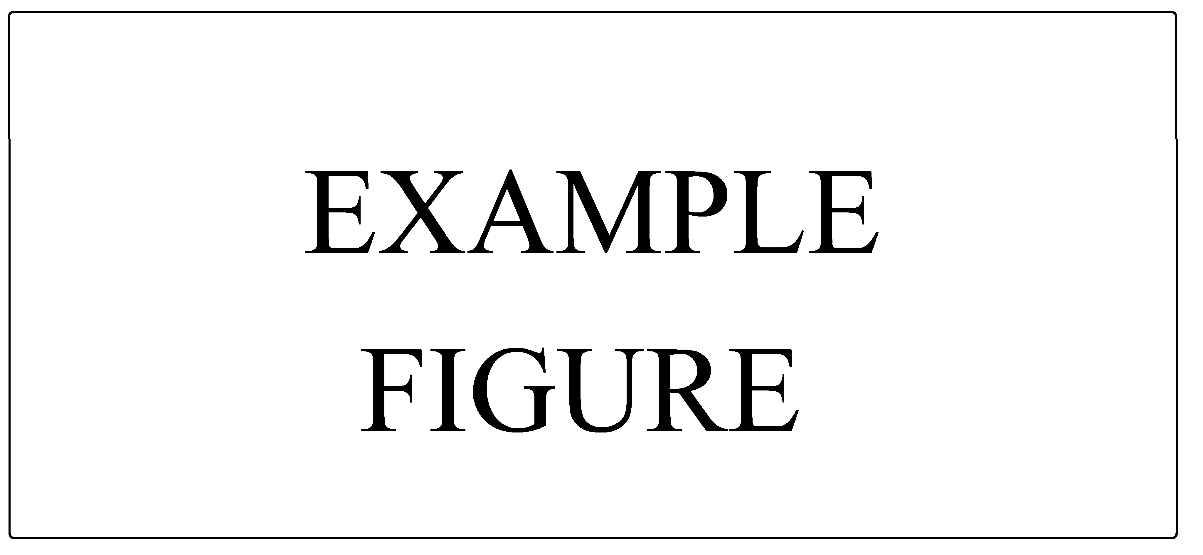 Figure 3.1. Nerve cell adapted from Çetin (2003).Figures and tables can be enlarged or reduced.Explanatory texts for figures and tables (except for the first mention) can be placed before or after the figure and table, depending on the situation.Lorem ipsum dolor sit amet, consetetur sadipscing elitr, sed diam nonumy eirmod tempor invidunt ut labore et dolore magna aliquyam erat, sed diam voluptua. At vero eos et accusam et justo duo dolores et ea rebum. Stet clita kasd gub rgren, no sea takimata sanctus est Lorem ipsum dolor sit amet, consetetur sadipscing elitr, sed diam nonumy eirmod tempor invidunt ut lab ore sit et dolore magna.At vero eos et accusam et justo duo dolores et ea rebum. Stet clita kasd gub rgren, no sea takimata sanctus est Lorem ipsum dolor sit amet, consetetur sadipscing elitr, sed diam nonumy eirmod tempor invidunt ut lab ore sit et dolore magna.Lorem ipsum dolor sit amet, consetetur sadipscing elitr, sed diam nonumy eirmod tempor invidunt ut labore et dolore magna aliquyam erat, sed diam voluptua. At vero eos et accusam et justo duo dolores et ea rebum. Stet clita kasd gub rgren, no sea takimata sanctus est Lorem ipsum dolor sit amet, consetetur sadipscing elitr, sed diam nonumy eirmod tempor invidunt ut lab ore sit et dolore magna.EquationsLorem ipsum dolor sit amet, consetetur sadipscing elitr, sed diam nonumy eirmod tempor invidunt ut labore et dolore magna aliquyam erat, sed diam voluptua. At vero eos et accusam et justo duo dolores et ea rebum. Stet clita kasd gub rgren, no sea takimata sanctus est Lorem ipsum dolor sit amet, consetetur sadipscing elitr, sed diam nonumy eirmod tempor invidunt ut lab ore sit et dolore magna (3.1).The parameters in equations are explained one by one.As can be seen in equation 3.1, 3.1 or formula 3.1, Lorem ipsum dolor sit amet, consetetur sadipscing elitr, sed diam nonumy eirmod tempor invidunt ut labore et dolore magna aliquyam erat. Equations are written with the equation editor and in accordance with the following rules.Equations are written with 1.5-line spacing.Before and after the equations, 6 pt spacing is left.Blank lines should not be left before and after the equations. Equations are aligned centered to the text block.Equations are numbered sequentially starting from 1, with the section number being the first number in the relevant section. These numbers should be written in normal font (Times New Roman, 12 pt), not bold or italicized. For example, in the first section (1.1), (1.2), in the second section (2.1), (2.2) or, if necessary, sub-expressions of the same equation (1.1a) and (1.1b) are written on the far right of the line containing the equation. Do not put a period at the end of the equation number. Equations given in the appendices are numbered by indicating the section they are given. (Example: A.1.1, A.1.2).Third level titleLorem ipsum dolor sit amet, consetetur sadipscing elitr, sed diam nonumy eirmod tempor invidunt ut labore et dolore magna aliquyam erat, sed diam voluptua. At vero eos et accusam et justo duo dolores et ea rebum. Stet clita kasd gub rgren, no sea takimata sanctus est Lorem ipsum dolor sit amet, consetetur sadipscing elitr, sed diam nonumy eirmod tempor invidunt ut lab ore sit et dolore magna.Figure 3.2. Example of a figure caption with multiple lines, Example of a figure caption with multiple lines, Example of a figure caption with multiple lines. Lorem ipsum dolor sit amet, consetetur sadipscing elitr, sed diam nonumy eirmod tempor invidunt ut labore et dolore magna aliquyam erat, sed diam voluptua. At vero eos et accusam et justo duo dolores et ea rebum. Stet clita kasd gub rgren, no sea takimata sanctus est Lorem ipsum dolor sit amet, consetetur sadipscing elitr, sed diam nonumy eirmod tempor invidunt ut lab ore sit et dolore magna.Fourth level title example, fourth level title example, fourth level title example, fourth level title example.Lorem ipsum dolor sit amet, consetetur sadipscing elitr, sed diam nonumy eirmod tempor invidunt ut labore et dolore magna aliquyam erat, sed diam voluptua. At vero eos et accusam et justo duo dolores et ea rebum. Stet clita kasd gub rgren, no sea takimata sanctus est Lorem ipsum dolor sit amet, consetetur sadipscing elitr, sed diam nonumy eirmod tempor invidunt ut lab ore sit et dolore magna (3.2). Lorem ipsum dolor sit amet, consetetur sadipscing elitr, sed diam nonumy eirmod tempor invidunt ut labore et dolore magna aliquyam erat, sed diam voluptua. At vero eos et accusam et justo duo dolores et ea rebum. Lorem ipsum dolor sit amet, consetetur sadipscing elitr, sed diam nonumy eirmod tempor invidunt ut labore et dolore magna aliquyam erat, sed diam voluptua. At vero eos et accusam et justo duo dolores et ea rebum. Lorem ipsum dolor sit amet, consetetur sadipscing elitr, sed diam nonumy eirmod tempor invidunt ut labore et dolore magna aliquyam erat, sed diam voluptua. At vero eos et accusam et justo duo dolores et ea rebum.Figure 3.3. An example, the figure caption must end with a dot.Lorem ipsum dolor sit amet, consetetur sadipscing elitr, sed diam nonumy eirmod tempor invidunt ut labore et dolore magna aliquyam erat, sed diam voluptua. Lorem ipsum dolor sit amet, consetetur sadipscing elitr, sed diam nonumy eirmod tempor invidunt ut labore et dolore magna aliquyam erat, sed diam voluptua. At vero eos et accusam et justo duo dolores et ea rebum.Advanced Treatment MethodsLorem ipsum dolor sit amet, consetetur sadipscing elitr, sed diam nonumy eirmod tempor invidunt ut labore et dolore magna aliquyam erat, sed diam voluptua. At vero eos et accusam et justo duo dolores et ea rebum. Stet clita kasd gub rgren, no sea takimata sanctus est Lorem ipsum dolor sit amet, consetetur sadipscing elitr, sed diam nonumy eirmod tempor invidunt ut lab ore sit et dolore magna.Lorem ipsum dolor sit amet, consetetur sadipscing elitr, sed diam nonumy eirmod tempor invidunt ut labore et dolore magna aliquyam erat, sed diam voluptua. At vero eos et accusam et justo duo dolores et ea rebum. Stet clita kasd gub rgren, no sea takimata sanctus est Lorem ipsum dolor sit amet, consetetur sadipscing elitr, sed diam nonumy eirmod tempor invidunt ut lab ore sit et dolore magna.Experimental StudiesLorem ipsum dolor sit amet, consetetur sadipscing elitr, sed diam nonumy eirmod tempor invidunt ut labore et dolore magna aliquyam erat, sed diam voluptua. At vero eos et accusam et justo duo dolores et ea rebum. Stet clita kasd gub rgren, no sea takimata sanctus est Lorem ipsum dolor sit amet, consetetur sadipscing elitr, sed diam nonumy eirmod tempor invidunt ut lab ore sit et dolore magna (Nelson, 1988).Lorem ipsum dolor sit amet, consetetur sadipscing elitr, sed diam nonumy eirmod tempor invidunt ut labore et dolore magna aliquyam erat, sed diam voluptua. At vero eos et accusam et justo duo dolores et ea rebum. Lorem ipsum dolor sit amet, consetetur sadipscing elitr, sed diam nonumy eirmod tempor invidunt ut labore et dolore magna aliquyam erat, sed diam voluptua. citations, quotations and footnotesIn this section, information about citations, quotations and footnotes will be given.Citations (indication of references in the text)Citation by author surnameReferences are given in the text by specifying the surname of the author and the date. On the references page, alphabetical order is made according to the surname of the author. If the reference in the text will be given at the beginning or in the sentence, as Baran (2003), if the reference will be given at the end of the sentence is displayed as (Baran, 2003).. The dot mark is placed immediately after the reference.When the reference belongs to more than one author, if the number of authors is two, as Uyar and Yılmaz (2020) at the beginning or in the sentence, and at the end of the sentence is written as (Uyar and Yılmaz, 2020). If the number of authors is more than two, at the beginning or in the sentence, Uyar et al. (2018) and at the end of the sentence is written as (Uyar et al, 2018). Publications by the same author and published in the same year are numbered as Uyar (2008a), Uyar (2008b). Referencing 2 or more works by the same author in the same parentheses; they can be shown in the same parentheses, indicating the last published work as the last. For example; Recent research…. showed (Uyar, 2008, 2020).References to 2 or more works in the same parenthesis are given in alphabetical order according to the surnames of the authors; (Ateş, 2021; Çelik, 2012; Yılmaz, 2022).In the case of secondary references (if the cited reference refers to another reference), the text refers to the original reference and in parentheses a reference is made to the author who refers to the original reference. In the reference list, only the reference that refers to the original reference is entered; no reference entry is made for the original reference. In the References section, the citations are sorted according to the surname of the author.Citation by numberThey are numbered in square brackets [ ] in the text. The first reference in the thesis starts with the number [1] and is numbered according to the order it is given. References are made in the text in the following formats.[1]        Reference 1,[3-7]     References between 3 and 7 (3, 4, 5, 6 and 7),[3, 6]     References 3 and 6,[3, 5, 8] References 3, 5 and 8,[3, 6-9] References 3 and 6 to 9.References with more than one volume with the same name should be given a separate reference number for each volume used.Listing the referencesThe title of 'REFERENCES' should be written with 1 line spacing, as in other first level titles (before 72 pt, after 18 pt spacing). References, on the other hand, are written with single line spacing, with 6 pt space before and after.All references cited in the thesis should be listed in the 'REFERENCES' section.In the theses cited according to the surname of the author, the list of references is listed alphabetically. In the theses cited according to the numbering method, the references are numbered and listed according to the order they are given in the thesis.If there is more than one work by the same author in the References section, the works are sorted from oldest to newest according to the year of publication. If the publication dates of two different works by the same author are the same, the order in the references list is made according to the title of the work, which is the next item in the references. Letters starting from 'a' are added next to the date information in order to distinguish between citations.Single-author works of the same author are listed before multi-author works. If the first authors of two works with multiple authors are the same, the surname of the second author, and if the second authors are the same, the surname of the third author is in alphabetical order.The works of two different authors with the same surname are listed in alphabetical order according to their names.If the author is a legal entity, the work is listed alphabetically with the name of the legal entity that is the author.If a work has no author or editor, since the imprint will be prepared in the name of the work, the reference enters the alphabetical list from the name of the work. If the title of the work begins with a number, the reading of the number is taken into account in the order.In the case of a secondary reference (if the cited reference refers to another reference), the text refers to the original reference and in parentheses a reference is made to the author who refers to the original reference. In the reference list, only the reference that refers to the original reference is entered; no reference entry is made for the original reference. In the References section, the citations are sorted according to the surname of the author.The secondary reference should be made with the phrase “cited by” in cases where the relevant reference cannot be reached. For example;Usage in parentheses:(Baran, 1945; cited in Çoruhlu, 2015).In-text usage:Baran (as cited in Çoruhlu, 2015) reported …in 1945 …QuotationsQuotations should be made by staying true to the original in terms of words, spelling and punctuation. If there is an error in the quoted part, the text is quoted exactly, provided that the correct one is stated in square brackets.Short quotations of less than forty words are given in double quotes. At the end of the quotation, reference is made to the relevant reference and a full stop is placed after the reference. Long quotations of more than forty words are not shown in quotation marks. Long quotations are given inside 1 tab (1.27 cm) from the left. In the long quotations given inside, 2 fonts smaller characters are used. If the word is omitted in the same sentence in the quoted text, this should be indicated with three dots (...), and if some sentences are omitted, this should be indicated with four dots (....). However, it is recommended to avoid too frequent and too long quotations. Unlike short quotations, punctuation is done before the reference rather than after it. An example of a quotation with more than 40 words;Lorem ipsum dolor sit amet, consetetur sadipscing elitr, sed diam nonumy eirmod tempor invidunt ut labore et dolore magna aliquyam erat, sed diam voluptua. At vero eos et accusam et justo duo dolores et ea rebum.  There are some studies that are against this view: Science, research and development activities appear as effective tools in the realization of economic development and social development. The effects of scientific and technological research on production and decision-making mechanisms are evident in almost every field, especially in developed countries. However, in underdeveloped countries, it is difficult to even notice this relationship. (Eryaman, 1973, p. 685)The method of description was defined by Kaptan (1995) as follows: It is the study that tries to describe and explain what events, objects, entities, institutions, groups and various fields are. What are these? aimed at answering the question. With this, current situations, conditions, features are tried to be revealed exactly. Descriptive studies aim to explain the interaction between situations, taking into account the relationship of current events with previous events and conditions. (p. 59)Some objected to this idea: Being in the same place at the same time does not require intimate interaction between all group members. Think of hundreds or even thousands of people gathered together in the same place to perform a ritual or celebrate an event. In these settings, although participants experience the visual manifestation of the group and are physically together, their chances of establishing a direct, intimate connection with those around them depend on the size of the group. (Purcell, 1997, pp. 111-112)An example of a quotation longer than 40 words, written by skipping words and sentences: Science is an attempt to understand what is happening in our world through description and explanation. It includes processes such as describing, identifying, classifying and expressing phenomena. .... As for the explanatory aspect of science, this subject is of a nature that will lead us to much broader problems. ... There is a need to consider concepts such as hypothesis, natural law, theory, causality and probability principles. (Yıldırım, 1991, p. 95)Examples of quotations at the beginning of the sentence;According to Kemal (2018), “Such studies require the examination of many physical, chemical and biological parameters at various measurement points” (p. 199).Ertürk (1998) defines education as “the process of creating a desired change in an individual's behavior through his own life and intentionally” (Ertürk, 1998, 12).It is possible to define science in various ways. For example, Yıldırım (1991) defines science as “an attempt to understand what is going on in our world through description and explanation” (p. 95). Example of short quotation between sentences;In interpreting these results, Robbins et al. (2003) contributed by stating that “the therapists may not fully meet the needs or concerns of the adolescent, albeit unintentionally, in the drop-out situation” (p. 541).Example of short quotation at the end of the sentence;Confusing about this is the nature of the roles during palliative care, “medical needs are met by those in the medical field; non-medical needs can be met by anyone in the team” (Csikai and Chaitin, 2006, p. 112).FootnotesExpanding, reinforcing or additional information (content footnote) can be used in theses. Footnote numbers are placed at the end of the quotation. If the quotation is a paragraph, the footnote number is written above the last word of the paragraph, if the quotation is a concept or name, the concept or name is written immediately.Footnote number in the text; It should be visible as 1 above the line line. No punctuation marks should be placed after the number.Footnotes should be written at the bottom of the relevant page in 2 characters (10 points) smaller than the text.A space between the footnote line and the footnote number; Half space should be left between the footnote number and the first line of the footnote. Footnotes should be separated from the text by a thin horizontal line.How Second Degree Title: First Letters CapitalizedLorem ipsum dolor sit amet, consetetur sadipscing elitr, sed diam nonumy eirmod tempor invidunt ut labore et dolore magna aliquyam erat, sed diam voluptua. At vero eos et accusam et justo duo dolores et ea rebum. Stet clita kasd gub rgren, no seaHow third-degree title: first letter capitalized, others lowercaseLorem ipsum dolor sit amet, consetetur sadipscing elitr, sed diam nonumy eirmod tempor invidunt ut labore et dolore magna aliquyam erat, sed diam voluptua. At vero eos et accusam et justo duo dolores et ea rebum. Stet clita kasd gub rgren, no sea How fourth-degree title: first letter capitalized, others lowercase, first letter capitalized, others lowercaseStet clita kasd gub rgren, no sea takimata sanctus est Lorem ipsum dolor sit amet, consetetur sadipscing elitr, sed diam nonumy eirmod tempor invidunt ut lab ore sit et dolore magna. Fifth degree title: not numbered after fourth degreeStet clita kasd gub rgren, no sea takimata sanctus est Lorem ipsum dolor sit amet, consetetur sadipscing elitr, sed diam nonumy eirmod tempor invidunt ut lab ore sit et dolore magna. Figure 4.1. Example figure.Stet clita kasd gub rgren, no sea takimata sanctus est Lorem ipsum dolor sit amet, consetetur sadipscing elitr, sed diam nonumy eirmod tempor invidunt ut lab ore sit et dolore magna.  Table 4.1. Table example.Stet clita kasd gub rgren, no sea takimata sanctus est Lorem ipsum dolor sit amet, consetetur sadipscing elitr, sed diam nonumy eirmod tempor invidunt ut lab ore sit et dolore magna. Stet clita kasd gub rgren, no sea takimata sanctus est Lorem ipsum dolor sit amet, consetetur sadipscing elitr, sed diam nonumy eirmod tempor invidunt ut lab ore sit et dolore magna. Stet clita kasd gub rgren, no sea takimata sanctus est Lorem ipsum dolor sit amet, consetetur sadipscing elitr, sed diam nonumy eirmod tempor invidunt ut lab ore sit et dolore magna. SECTION 5 (IF REQUIRED)Lorem ipsum dolor sit amet, consetetur sadipscing elitr, sed diam nonumy eirmod tempor invidunt ut labore et dolore magna aliquyam erat, sed diam voluptua. At vero eos et accusam et justo duo dolores et ea rebum. Stet clita kasd gub rgren, no sea takimata sanctus est Lorem ipsum dolor sit amet, consetetur sadipscing elitr, sed diam nonumy eirmod tempor invidunt ut lab ore sit et dolore magna.Experimental ResultsIn this thesis, the necessary steps for constructing an end-to-end streamflow forecasting system were discussed. These steps include the use Second Level TitleLorem ipsum dolor sit amet, consetetur sadipscing elitr, sed diam nonumy eirmod tempor invidunt ut labore et dolore magna aliquyam erat, sed diam voluptua. At vero eos et accusam et justo duo dolores et ea rebum. Stet clita kasd gub rgren, no sea Third level titleLorem ipsum dolor sit amet, consetetur sadipscing elitr, sed diam nonumy eirmod tempor invidunt ut labore et dolore magna aliquyam erat, sed diam voluptua. At vero eos et accusam et justo duo dolores et ea rebum. Stet clita kasd gub rgren, no sea Fourth level titleStet clita kasd gub rgren, no sea takimata sanctus est Lorem ipsum dolor sit amet, consetetur sadipscing elitr, sed diam nonumy eirmod tempor invidunt ut lab ore sit et dolore magna. Fifth degree title: not numbered after fourth degreeLorem ipsum dolor sit amet, consetetur sadipscing elitr, sed diam nonumy eirmod tempor invidunt ut labore et dolore magna aliquyam erat, sed diam voluptua.Figure 5.1. Example figure in the fifth section.Stet clita kasd gub rgren, no sea takimata sanctus est Lorem ipsum dolor sit amet, consetetur sadipscing elitr, sed diam nonumy eirmod tempor invidunt ut lab ore sit et dolore magna.Table 5.1. Example table in the fifth section.Stet clita kasd gub rgren, no sea takimata sanctus est Lorem ipsum dolor sit amet, consetetur sadipscing elitr, sed diam nonumy eirmod tempor invidunt ut lab ore sit et dolore magna. Stet clita kasd gub rgren, no sea takimata sanctus est Lorem ipsum dolor sit amet, consetetur sadipscing elitr, sed diam nonumy eirmod tempor invidunt ut lab ore sit et dolore magna. Stet clita kasd gub rgren, no sea takimata sanctus est Lorem ipsum dolor sit amet, consetetur sadipscing elitr, sed diam nonumy eirmod tempor invidunt ut lab ore sit et dolore magna. Stet clita kasd gub rgren, no sea takimata sanctus est Lorem ipsum dolor sit amet, consetetur sadipscing elitr, sed diam nonumy eirmod tempor invidunt ut lab ore sit et dolore magna. CONCLUSION AND RECOMMENDATIONSLorem ipsum dolor sit amet, consetetur sadipscing elitr, sed diam nonumy eirmod tempor invidunt ut labore et dolore magna aliquyam erat, sed diam voluptua. At vero eos et accusam et justo duo dolores et ea rebum. Stet clita kasd gub rgren, no sea takimata sanctus est Lorem ipsum dolor sit amet, consetetur sadipscing elitr, sed diam nonumy eirmod tempor invidunt ut lab ore sit et dolore magna.Theoretical ModelsLorem ipsum dolor sit amet, consetetur sadipscing elitr, sed diam nonumy eirmod tempor invidunt ut labore et dolore magna aliquyam erat, sed diam voluptua. At vero eos et accusam et justo duo dolores et ea rebum. Stet clita kasd gub rgren, no sea takimata sanctus est Lorem ipsum dolor sit amet, consetetur sadipscing elitr, sed diam nonumy eirmod tempor invidunt ut lab ore sit et dolore magna.Second Level TitleLorem ipsum dolor sit amet, consetetur sadipscing elitr, sed diam nonumy eirmod tempor invidunt ut labore et dolore magna aliquyam erat, sed diam voluptua. At vero eos et accusam et justo duo dolores et ea rebum. Stet clita kasd gub rgren, no sea Third level titleLorem ipsum dolor sit amet, consetetur sadipscing elitr, sed diam nonumy eirmod tempor invidunt ut labore et dolore magna aliquyam erat, sed diam voluptua. At vero eos et accusam et justo duo dolores et ea rebum. Stet clita kasd gub rgren, no sea Fourth level titleStet clita kasd gub rgren, no sea takimata sanctus est Lorem ipsum dolor sit amet, consetetur sadipscing elitr, sed diam nonumy eirmod tempor invidunt ut lab ore sit et dolore magna. Figure 6.1. Example figure in the sixth section.Lorem ipsum dolor sit amet, consetetur sadipscing elitr, sed diam nonumy eirmod tempor invidunt ut labore et dolore magna aliquyam erat, sed diam voluptua. At vero eos et accusam et justo duo dolores et ea rebum. Stet clita kasd gub rgren, no sea. Table 6.1. Example table in the sixth section.Stet clita kasd gub rgren, no sea takimata sanctus est Lorem ipsum dolor sit amet, consetetur sadipscing elitr, sed diam nonumy eirmod tempor invidunt ut lab ore sit et dolore magna. Stet clita kasd gub rgren, no sea takimata sanctus est Lorem ipsum dolor sit amet, consetetur sadipscing elitr, sed diam nonumy eirmod tempor invidunt ut lab ore sit et dolore magna. Stet clita kasd gub rgren, no sea takimata sanctus est Lorem ipsum dolor sit amet, consetetur sadipscing elitr, sed diam nonumy eirmod tempor invidunt ut lab ore sit et dolore magna. Stet clita kasd gub rgren, no sea takimata sanctus est Lorem ipsum dolor sit amet, consetetur sadipscing elitr, sed diam nonumy eirmod tempor invidunt ut lab ore sit et dolore magna. REFERENCESReferences are given in the text by specifying the surname of the author and the date. On the references page, alphabetical order is made according to the surname of the author. If the reference in the text will be given at the beginning or in the sentence, as Baran (2003), if the reference will be given at the end of the sentence is displayed as (Baran, 2003).. The dot mark is placed immediately after the reference.When the reference belongs to more than one author, if the number of authors is two, as Uyar and Yılmaz (2020) at the beginning or in the sentence, and at the end of the sentence is written as (Uyar and Yılmaz, 2020). If the number of authors is more than two, at the beginning or in the sentence, Uyar et al. (2018) and at the end of the sentence is written as (Uyar et al, 2018). Publications by the same author and published in the same year are numbered as Uyar (2008a), Uyar (2008b). Referencing 2 or more works by the same author in the same parentheses; they can be shown in the same parentheses, indicating the last published work as the last. For example; Recent research…. showed (Uyar, 2008, 2020).References to 2 or more works in the same parenthesis are given in alphabetical order according to the surnames of the authors; (Ateş, 2021; Çelik, 2012; Yılmaz, 2022).In the case of secondary references (if the cited reference refers to another reference), the text refers to the original reference and in parentheses a reference is made to the author who refers to the original reference. In the reference list, only the reference that refers to the original reference is entered; no reference entry is made for the original reference. In the References section, the citations are sorted according to the surname of the authorReference writing examples according to APA 7 formatBOOKSBook: Single author Author's surname, Author's initials. (Year). Title of the book (Print Number). Publisher.[Metin içinde atıf: (Jackson, 2019; Sapolsky, 2017; Tarhan, 2012]Jackson, L. M. (2019). The psychology of prejudice: From attitudes to social action (2nd ed.). American Psychological. Association. https://doi.org/10.1037/0000168-000Sapolsky, R. M. (2017). Behave: The biology of humans at our best and worst. Penguin Books.Tarhan, N. (2012). Mesnevi terapi. Timaş Yayınları.Book: Two authors[In-text citation: (Nurmedov and Tarhan, 2012; Svendsen and Løber, 2020)]Nurmedov, S. and Tarhan, N. (2012). Bağımlılık: Sanal veya Gerçek (4. Baskı). Timaş Yayınları.Svendsen, S., and Løber, L. (2020). The big picture/Academic writing: The one-hour guide (3rd digital ed.). Hans Reitzel Forlag. Book: 3 or more authors[In-text citation: (Ülkü Arıboğan et al., 2008; Wolfe et al., 2015)]Arıboğan, D.Ü., Ortaylı, İ. and Yavuz, H. (2008). Cumhuriyetimize Dair. Aşiyan Yayınevi.Wolfe, J. M., Kluender, K. R., Dennis, L. M., Bartoshuk, L. M., Herz, R. S., Lederman, S. J. and Merfeld, D. M. (2015). Sensation & perception (4th ed.). Sinauer Associates.Book SectionAuthor's surname, Author's initials. and Author's surname, Author's initials. (Year). The name of the book chapter. In Title of the book (Issue number, Page range). Publisher.[In-text citation: (Hovardaoğlu, 2007; Luck, 2014)]Hovardaoğlu, S. (2007). Psikolojik ölçmenin temelleri. Davranış bilimleri için araştırma teknikleri (2. Baskı, ss. 87-125) içinde. Hatipoğlu Yayınevi.Luck, S. J. (2014). A Broad Overview of the Event-Related Potential Technique. In An introduction to event related potential technique (2nd ed., pp. 1-34). The MIT Press.Book: Different editions Author's surname, Author's initials. (Year). Title of the book (Print Number). Publisher.[In-text citation: (Jackson, 2019; Tarhan, 2017; Wolfe et al., 2015)]Jackson, L. M. (2019). The psychology of prejudice: From attitudes to social action (2nd ed.). American Psychological Association. https://doi.org/10.1037/0000168-000Tarhan, N. (2017). Toplum psikolojisi : sosyal şizofreniden toplumsal empatiye (10. Baskı). Timaş Yayınları.Wolfe, J. M., Kluender, K. R., Dennis, L. M., Bartoshuk, L. M., Herz, R. S., Lederman, S. J. and Merfeld, D. M. (2015). Sensation & perception (4th ed.). Sinauer Associates.Book: No Author [In-text citation: (Türkçe bilim terimleri sözlüğü, 2011)]Türkçe bilim terimleri sözlüğü : Sosyal bilimler. (2011). Akademi Kitabevi. Book: Edited Editor's last name, editor's initials. (Ed.). (Year). Title of the book (Print number). Publisher.[In-text citation: (Hygum & Pedersen, 2010; Kesharwani, 2020; Tanrıdağ, 2016)]Hygum, E., and Pedersen, P. M. (Eds.). (2010). Early childhood education: Values and practices in Denmark. Hans Reitzel Forlag. Kesharwani, P. (Ed.). (2020). Nanotechnology based approaches for tuberculosis treatment. Academic Press Tanrıdağ, O. (Ed.). (2016). Davranış nörolojisi : Beyin-davranış ilişkilerinin organizasyon prensipleri, sendromları ve hastalıkları. Nobel Tıp KitaplarıChapter in an Edited BookAuthor's surname, Author's initials. (Year). The name of the book chapter. The initials of the editor's name. Editor's last name (Ed.), In Title of book (Issue number, Page range). Publisher. [In-text citation: (Özkan Ceylan and Bekçi, 2012; Posner, 1995)]Özkan Ceylan, A. and Bekçi, B. (2012). Algı. N. Güngör Ergan, B. Şahin Kütük and R. Coştur (Ed), Davranış bilimleri (ss. 33-53) içinde. Siyasal KitabeviPosner, M. I. (1995). Attention in cognitive neuroscience: An overview. In M. S. Gazzaniga (Ed.), The cognitive neurosciences (pp. 615-624). The MIT PressBook: Authored by the institution[In-text citation: (Üsküdar University, 2018)]Üsküdar Üniversitesi Yayınları. (2018). Yükseköğretim ve demokratik kültür : Vatandaşlık, insan hakları ve sivil sorumluluk, 30 Şubat 2018 . Üsküdar ÜniversitesiBook: Translation Last name of the author of the original book, Initials. (Year). Title of the book (Print number). (The initials of the translator's name. Translator's surname, Trans.). Publisher. (The publication date of the original work)[In-text citation: (Arasteh, 2000)]Arasteh, A. R. (2000). Aşkta ve yaratıcılıkta yeniden doğuş : Mevlana Celaleddin Rumi’nin kişilik çözümlemesi. (Çev. B. Demirkol, and İ. Özdemir,). Kitabiyat.JOURNAL ARTICLESPrinted journal article Author's surname, Author's Initial. (Year). Title of the article. Journal name (Italic), Volume (issue), Page range. http://doi.org/xx.xxxxxxxxxx[In-text citation: (Grady et al., 2019; Metin et al., 2018; Tarhan, 2001)Alper, E., ve Nevzat, T. (2020). Inflammation Biomarkers in Psychiatry. Current Psychiatry Research and Reviews, 16(2), 78-85. https://doi.org/10.2174/2666082216999200625115701 Grady, J. S., Her, M., Moreno, G., Perez, C., & Yelinek, J. (2019). Emotions in storybooks: A comparison of storybooks that represent ethnic and racial groups in the United States. Psychology of Popular Media Culture, 8(3), 207–217. https://doi.org/10.1037/ppm0000185Kalnay, E., Kanamitsu, M., Kistler, R., Collins, W., Deaven, D., Gandin, L., Iredell, M., Saha, S., White, G., Woollen, J., Zhu, Y., Chelliah, M., Ebisuzaki, W., Higgins, W., Janowiak, J., Mo, K. C., Ropelewski, C., Wang, J., Leetmaa, A., … Joseph, D. (1996). The NCEP/NCAR 40-year reanalysis project. Bulletin of the American Meteorological Society, 77(3), 437–471. http://doi.org/.....Metin, S. Z., Erguzel, T. T., Ertan, G., Salcini, C., Kocarslan, B., Cebi, M., Metin, B., Tanridag, O., & Tarhan, N. (2018). The Use of Quantitative EEG for Differentiating Frontotemporal Dementia From Late-Onset Bipolar Disorder. Clinical EEG and Neuroscience, 49(3), 171-176. https://doi.org/10.1177/1550059417750914 Tarhan, N. (2001). Loneliness and Social Dissatisfaction in Turkish Adolescents. The Journal of Psychology, 135(1), 113-123. https://doi.org/10.1080/00223980109603684Magazine article: Preprint [In-text citation: (Hampton et al., 2017; Hetland et al., 20180)]Hetland, B., McAndrew, N., Perazzo, J., & Hickman, R. (2018). A qualitative study of factors that influence active family involvement with patient care in the ICU: Survey of critical care nurses. PubMed Central. https://www.ncbi.nlm.nih.gov/pmc/articles/PMC5736422/?report=classicHampton, S., Rabagliati, H., Sorace, A., & Fletcher-Watson, S. (2017). Autism and bilingualism: A qualitative interview study of parents’ perspectives and experiences. PsyArXiv. https://doi.org/10.31234/osf.io/76xfsDICTIONARY/ENCYCLOPEDIADictionary and EncyclopediaAuthor's surname, Initials. (Year). Title of the book (Print number). Publisher.[In-text citation: (Bilgin, 2003; Keyormarsi et al., 2020; VandenBos, 2013)]Bilgin, N. (2003). Sosyal psikoloji sözlüğü: Kavramlar, yaklaşımlar. Bağlam Yayıncılık.Keyormarsi, K., O’Leary, N., and Pardee, A. B. (2020). Cell division. McGraw-Hill Education. VandenBos, G. R. (Ed.). (2013). APA dictionary of clinical psychology. American Psychological Association.WEB REFERENCESWeb page  Author Surname, Initial or Group name. (Citation date). Title of the study. The name of the website. Retrieved from the URL on ....Yazar Soyadı, Adının baş harfi veya Grup adı. (Alıntı tarihi). Çalışmanın başlığı. İnternet sitesinin adı. URL adresinden .... tarihinde alınmıştır.[In-text citation: (Turkish Psychological Association, 2019; World Health Organization [WHO], 2020 )]Türk Psikologlar Derneği (2019, 26 Kasım). Mesleki mevzuat. https://www.psikolog.org.tr/tr/kurumsal/meslekimevzuat-x654/ adresinden 2 Eylül 2020 tarihinde alınmıştır.World Health Organization (2020, 2 Eylül). Coronavirus. https://www.who.int/healthtopics/coronavirus#tab=tab_1
THESISAuthor's surname, Author's initials. (Year). Title of the thesis [Master's thesis / PhD thesis]. Name of the university.[In-text citation: (Çetinkaya, 2015; Harris 2014)]Çetinkaya, Ş. (2015). Stochastic mortality using non-life methods [Doktora tezi] Doğuş Üniversitesi Harris, L. (2014). Instructional leadership perceptions and practices of elementary school leaders [Doktora tezi]. University of Virginia. Kabir, J. M. (2016). Factors influencing customer satisfaction at a fast food hamburger chain: The relationship between customer satisfaction and customer loyalty [Doktora Tezi] Wilmington UniversityMiranda, C. (2019). Exploring the lived experiences of foster youth who obtained graduate level degrees: Self-efficacy, resilience, and the impact on identity development [Doktora tezi] Pepperdine University CONFERENCE PAPERSConference Papers Published in the JournalAuthor's surname, Author's Initial. (Year). The title of the paper. Name of Journal, Volume (Number), Page range. http://doi.org/xx.xxxxxxxxxx[In-text citation: (Duckworth et al., 2019)]Duckworth, A. L., Quirk, A., Gallop, R., Hoyle, R. H., Kelly, D. R., and Matthews, M. D. (2019). Cognitive and noncognitive predictors of success. Proceedings of the National Academy of Sciences, USA, 116(47), 23499–23504. https://doi.org/10.1073/pnas.1910510116Unpublished conference paperAuthor's surname, Author's initials. (Year, Day, Month). The name of the oral/poster presentation [Oral/poster Presentation]. Name of Scientific Meeting, City, Country.Özkan A. and Şenyüz L. (2004, Eylül, 7-11). Haloperidolün, farklı uyaranlar tarafından kontrol edilen, su elde etmeye yönelik edimsel davranış üzerindeki etkileri [Sözlü sunum]. 13. Ulusal Psikoloji Kongresi, İstanbul, Türkiye.Salman, F. and Cangöz, B. (2016, Eylül, 5-7). Alzheimer tipi demansta iç kaynaklı ve dış kaynaklı dikkat: duygusal bağlam etkisi [Poster sunumu]. 19. Ulusal Psikoloji Kongresi, İzmir, Türkiye.Paper in a printed/electronic conference book Author's surname, Author's initials. (Year, Day, Month). The name of the presentation. The initials of the editor's name. Editor's surname (Ed.), In Title of Symposium Book (Volume, Page range). City, CountryAltürk, S., Avci, D., Tamer, Ö. and Atalay, Y. (2017, 6-10, Eylül). The second− and third−order nonlinear optical properties and Electronic transitions of a nlo chromophore: a DFTstudy. B. Akkuş, Y. Öktem, G. Süsoy, Ö. Aytan, A. Kurt, G. Aydoğdu, O. A.Barut (Ed.), 9 th International Physics Conference of the Balkan Physical Union içinde. İstanbul, TürkiyeREPORTS Official reports Author's surname, Author's Initial. (Year). Name of the report (Publication no.). Publisher/Access addressName of the Institution Publishing the Official Publication. (Year). Name of the report (Publication no.). Publisher/Access address[Citation in the text: (Akbaytürk Çanak et al., 2014, p. 40; Turkish Statistical Institute [TUIK], 2019, p. 67)] Akbaytürk Çanak, T., Çelik, S., Çetinkaya, İ., Çukadar, S., Güneş, G., Gürdal, G., Holt İ., Kaya E. and Kaygusuz, A. (2014). 2023’e doğru Türkiye’de üniversite kütüphaneleri: Mevcut durum, sorunlar, standartlar ve çözüm önerileri. Yükseköğretim Kurulu. Erişim adresi https://yok.gov.tr/web/ukr Türkiye İstatistik Kurumu. (2019). İstatistiklerle çocuk (Yayın no.4581). https://biruni.tuik.gov.tr/yayin/views/visitorPages/index.zul
PATENT Author's surname, Author's Initial. (Year). The name of the patent. Patent Country. Patent No.[In-text citation: (Apelsmeier, 2013)] Apelsmeier, A. (2013). Motor vehicle having an air conditioner compressor as a starter of the internal combustion engine. U.S. Patent No. US9731704B2 [1] Abrahart, R. J. and See, L. (1998, 17–19, Eylül). Neural Network vs. ARMA Modelling: Constructing Benchmark Case Studies of River Flow Prediction. In GeoComputation ’98. Proceedings of the Third International Conference on GeoComputation, University of Bristol, United Kingdom[2] Abrahart, R. J. and See, L. (2000). Comparing neural network and autoregressive moving average techniques for the provision of continuous river flow forecasts in two contrasting catchments, Hydrological Processes, 14, 2157–2172.[3] Spielberg, S. (Producer) ve Spielberg, S. (Director). (1993). Schindler’s list [Motion picture]. California : Universal Picture.APPENDICESAPPENDIX A. FiguresAPPENDIX B. TablesAPPENDIX A Figure A.1. Example of figure in appendixTable A.1. Example of Table in appendix.CURRICULUM VITAEName Surname		  :EDUCATION:Undergraduate : Graduation year, University, Faculty, DepartmentGraduate           : Graduation year, University, Department, ProgramPROFESSIONAL EXPERIENCE AND AWARDS:He/She worked as a teacher at the Ministry of National Education between 2016-2017.He/She won the Sakarya University Scientific Achievement Award in 2020.PUBLICATIONS, PRESENTATIONS AND PATENTS ON THE THESIS:Ganapuram S., Hamidov A., Demirel, M. C., Bozkurt E., Kındap U. and Newton A. (2007, 22-24, Mart). Erasmus Mundus Scholar's Perspective On Water And Coastal Management Education In Europe. International Congress - River Basin Management, Antalya, Turkey. (Presentation example)Satoğlu, Ş.I., Durmuşoğlu, M. B. and Ertay, T. A. 2010. A Mathematical Model And A Heuristic Approach For Design Of The Hybrid Manufacturing Systems To Facilitate One-Piece Flow, International Journal of Production Research, 48(17), 5195-5220.  (Article example)Chen, Z. 2013. Intelligent Digital Teaching And Learning All-In-One Machine, Has Projection Mechanism Whose Front End Is Connected With Supporting Arm, And Base Shell Provided With Panoramic Camera That Is Connected With Projector. Patent numarası: CN203102627-U  (Patent example)OTHER PUBLICATIONS, PRESENTATIONS AND PATENTS::Column AColumn BColumn CColumn DLine ALine ALine ALine ALine BLine BLine BLine BLine CLine CLine CLine CColumn AColumn BColumn CColumn DLine ALine ALine ALine ALine BLine BLine BLine BLine CLine CLine CLine CParameterColumn 2Column 3Column 4Column 4Column 4ParameterColumn 2Column 3Alt ColumnAlt ColumnAlt ColumnLine 1-7.6804427.69863480.000.000.00Line 2140-0.500.000.00Line 337.17435737.161926970.000.000.00Line 4140-0.500.000.00Line 537.17435737.161926970.000.000.00ParameterColumn 2Column 3Column 4Column 4Column 4ParameterColumn 2Column 3Alt ColumnAlt ColumnAlt ColumnLine 1-7.6804427.69863480.000.000.00Line 2140-0.500.000.00Line 337.17435737.161926970.000.000.00Line 4140-0.500.000.00Line 537.17435737.161926970.000.000.00Line 6140-0.500.000.00Line 737.17435737.161926970.000.000.00ParameterColumn 2Column 3Column 4Column 4Column 4Column 5Column 5ParameterColumn 2Column 3Sub-columnSub-columnSub-columnSub-columnSub-columnLine 1-7.6804427.69863480.000.000.001212Line 2140-0.500.000.0000Line 337.17435737.161926970.000.000.00024Line 4140-0.500.000.0000Line 537.17435737.161926970.000.000.00024Line 6140-0.500.000.0000Line 737.17435737.161926970.000.000.00024Line 8140-0.500.000.0000Line 937.17435737.161926970.000.000.00024Line 10140-0.500.000.0000Line 1137.17435737.161926970.000.000.00024Line 12140-0.500.000.0000Line 1337.17435737.161926970.000.000.00024Line 14140-0.500.000.0000Line 1537.17435737.161926970.000.000.00024ParameterColumn 2Column 3Column 4Column 4Column 4Column 5Column 5ParameterColumn 2Column 3Sub-columnSub-columnSub-columnSub-columnSub-columnLine 16-7.6804427.69863480.000.000.001212Line 17140-0.500.000.0000Line 1837.17435737.161926970.000.000.00024Line 19140-0.500.000.0000Line 2037.17435737.161926970.000.000.00024Line 21140-0.500.000.0000Line 2237.17435737.161926970.000.000.00024Line 23140-0.500.000.0000(3.1)(3.2)(3.3)Column AColumn BColumn CColumn DLine ALine ALine ALine ALine BLine BLine BLine BLine CLine CLine CLine CColumn AColumn BColumn CColumn DLine ALine ALine ALine ALine BLine BLine BLine BLine CLine CLine CLine CColumn AColumn BColumn CColumn DLine ALine ALine ALine ALine BLine BLine BLine BLine CLine CLine CLine CColumn AColumn BColumn CColumn DLine ALine ALine ALine ALine BLine BLine BLine BLine CLine CLine CLine C